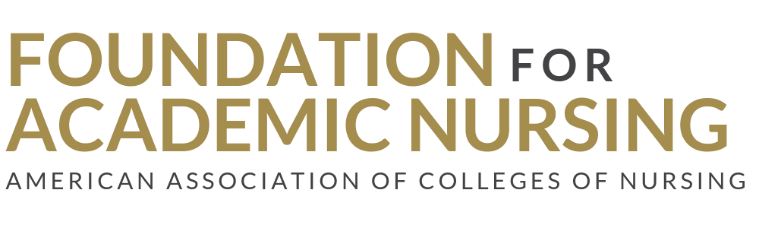 Faculty Scholars Grant ProgramProject ProposalPlease use the space below to enter the details of your project. Your proposal should be 1,200 words or less.Primary Project Manager:Project Title:I. Background/Introduction:II. Purpose:III. Methods or Intervention/Procedure:IV. Results:V. Limitations:VI. Conclusions/Implications for Practice: